Superintendent’s Memo #113-19
COMMONWEALTH of VIRGINIA
Department of Education
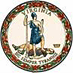 DATE:	May 10, 2019TO: 	Division SuperintendentsFROM: 	James F. Lane, Ed.D., Superintendent of Public InstructionSUBJECT: 	Individual Student Alternative Education Plan (ISAEP) Program Application for 2019-2020The Virginia General Assembly has provided state funding in the amount of $2,247,581 for fiscal year 2020 (SY 2019-2020) to school divisions with ISAEP programs, as set forth in the Code of Virginia §22.1-254.D and E and approved by the American Council on Education as a GED® Options Program.  Funds will provide services for students 16 years of age and older who meet program provisions established in the Code of Virginia and in the guidelines of the Virginia Board of Education. Please refer to the application packet for specific instructions about the submission of application materials.  If no program is planned, write your school division’s name and code, as well as the words “No Program Is Planned,” on the face of the cover sheet that is included in the Appendix of the application packet.An original grant application and one paper copy must be mailed to: Virginia Department of EducationBeverly Godwin, Adult Secondary and ISAEP Programs SpecialistOffice of Career, Technical, and Adult EducationP.O. Box 2120Richmond, Virginia 23218-2120 Application materials must be received no later than 2 p.m., June 7, 2019.If you have any questions, please contact Beverly Godwin, Adult Secondary and ISAEP Programs Specialist, at OAEL@doe.virginia.gov or by telephone at (804) 786-7644.JFL/GRW/aab